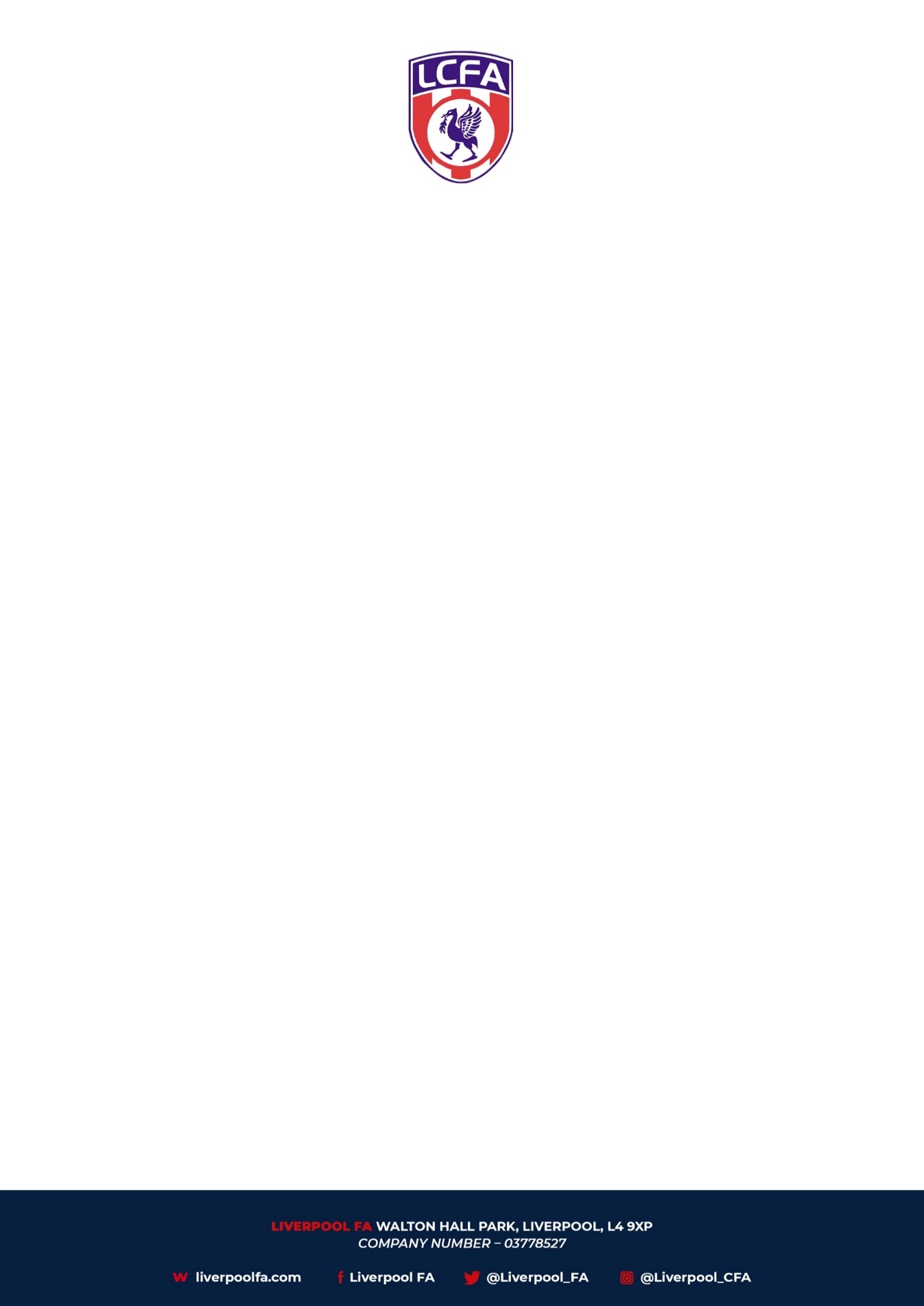 LIVERPOOL COUNTY FA 142nd ANNUAL GENERAL MEETING *******************************************************************************************THE FOLLOWING MEMBERS ARE ENTITLED TO PARTICIPATE IN THE MEETING:CLUBSAINTREE VILLA		ALDER				ALLERTON		ALSOP OBASHTON TOWN 		AVON VILLA			BOOTLE 		BRNESC	BURSCOUGH		EAGLE SPORTS			EAST VILLA		EVERTON FC	FLEETWOOD HESKETH	GARSWOOD UNITED		HALSALL		HOLBANKHAROLDEANS		KINGSLEY UNITED		LEIGHBRIDGE 		LIOBIANS	LITHERLAND REMYCA 	LIVERPOOL FC			LIVERPOOL RAMBLERS	MAGHULL			MARINE			MOSSLEY HILL ATHLETIC	NEWTON LE WILLOWS	OLD CATHINIANS		OLD XAVERIANS	PILKINGTON	PRESCOT CABLES		RAINHILL TOWN		ROCKVILLE		ROMASKELMERSDALE UNITED	SOUTH SEFTON BOROUGH	ST HELENS TOWN 	SOUTHPORTSOUTH LIVERPOOL		TRANMERE ROVERS		VULCAN		WARBRECK	WATERLOO DOCK	               WATERLOO GSOB		WIDNES FCLEAGUES     		I ZINGARI COMBINATION LEAGUE		LCFA ABILITY COUNTS LEAGUE			LIVERPOOL BUSINESS HOUSES LEAGUE 	LIVERPOOL PREMIER LEAGUE 				LIVERPOOL OLD BOYS FOOTBALL LEAGUE	MERSEYSIDE CHRISTIAN LEAGUE			MERSEYSIDE INCLUSION 11S			SOUTHPORT & DISTRICT LEAGUE			THE SHE INSPIRES FOOTBALL LEAGUE		WARRINGTON & DISTRICT LEAGUE 			WARRINGTON SUNDAY LEAGUE		BELLE VALE JUNIOR LEAGUE 				BOOTLE & NETHERTON LEAGUE		BURSCOUGH JUNIOR FOOTBALL LEAGUE 		CRAVEN MINOR JUNIOR LEAGUE		EDGE HILL JUNIOR LEAGUE				HIGHTOWN JUNIOR LEAGUE			JMO SPORTS PARK JUNIOR LEAGUE			KNOWSLEY DEVELOPMENT LEAGUE		LIVERPOOL GIRLS JUNIOR LEAGUE			LIVERPOOL WOMEN’S & YOUTH LEAGUE	MOSSLEY HILL JUNIOR LEAGUE			MERSEYSIDE & HALEWOOD LEAGUE 		NORTH LIVERPOOL JUNIOR LEAGUE			SCOTLAND ROAD JUNIOR LEAGUE 		SKELMERSDALE JUNIOR LEAGUE			MERSEYSIDE YOUTH LEAGUE 		 	TUEBROOK JUNIOR LEAGUE	WALTON & KIRKDALE JUNIOR LEAGUE 	WARRINGTON JUNIOR FOOTBALL LEAGUE WARRINGTON JUNIOR SATURDAY LEAGUE	LIVERPOOL SUMMER LEAGUEREFEREE SOCIETIESBOOTLE REFEREES SOCIETY			LIVERPOOL & DISTRICT REFEREES SOCIETY ST HELENS REFEREES SOCIETY			SOUTHPORT REFEREES SOCIETY 	WARRINGTON REFEREES SOCIETYTHE AFOREMENTIONED MEMBERS MUST BE REPRESENTED BY AUTHORISED REPRESENTATIVES.  THE COMPANY SECRETARY OF THE ASSOCIATION SHOULD BE NOTIFIED FORTHWITH IN THE EVENT OF THIS NOTICE BEING INCORRECTLY ADDRESSEDLIVERPOOL COUNTY FA 142ND ANNUAL GENERAL MEETINGAGENDADATE & TIME: Monday 18th December 2023 at 19:00VENUE: LCFA Sefton, Drummond Road, L23 9YP 
No.ITEMENCLOSURES1WELCOME & APOLOGIESVERBAL2.FORMAL CONVENING OF THE MEETINGVERBAL3.MINUTES OF THE 141st AGMDecisionA4.MATTERS ARISINGInformationVERBAL5.ACCOUNTS APPROVALDecisionB6.ANNOUNCEMENT OF PRESIDENT & DIRECTORSInformationVERBAL7.ARTICLE AMENDMENTSDecisionC8.FA REPRESENTATIVE 2023/24Ian WildInformationVERBAL9.2022/23 RECOGNITIONInformationVERBAL10.VOTE OF THANKS TO 22/23 BOARD & COMMITTEESInformationVERBALDONM To be advised